8.11.22. В целях  воспитания патриотизма в душах и сердцах  учащихся, а также формирование представления учащихся о героях нашего времени, советник директора по воспитательной работе организовала просмотр видеороликов по теме «Герои нашего времени»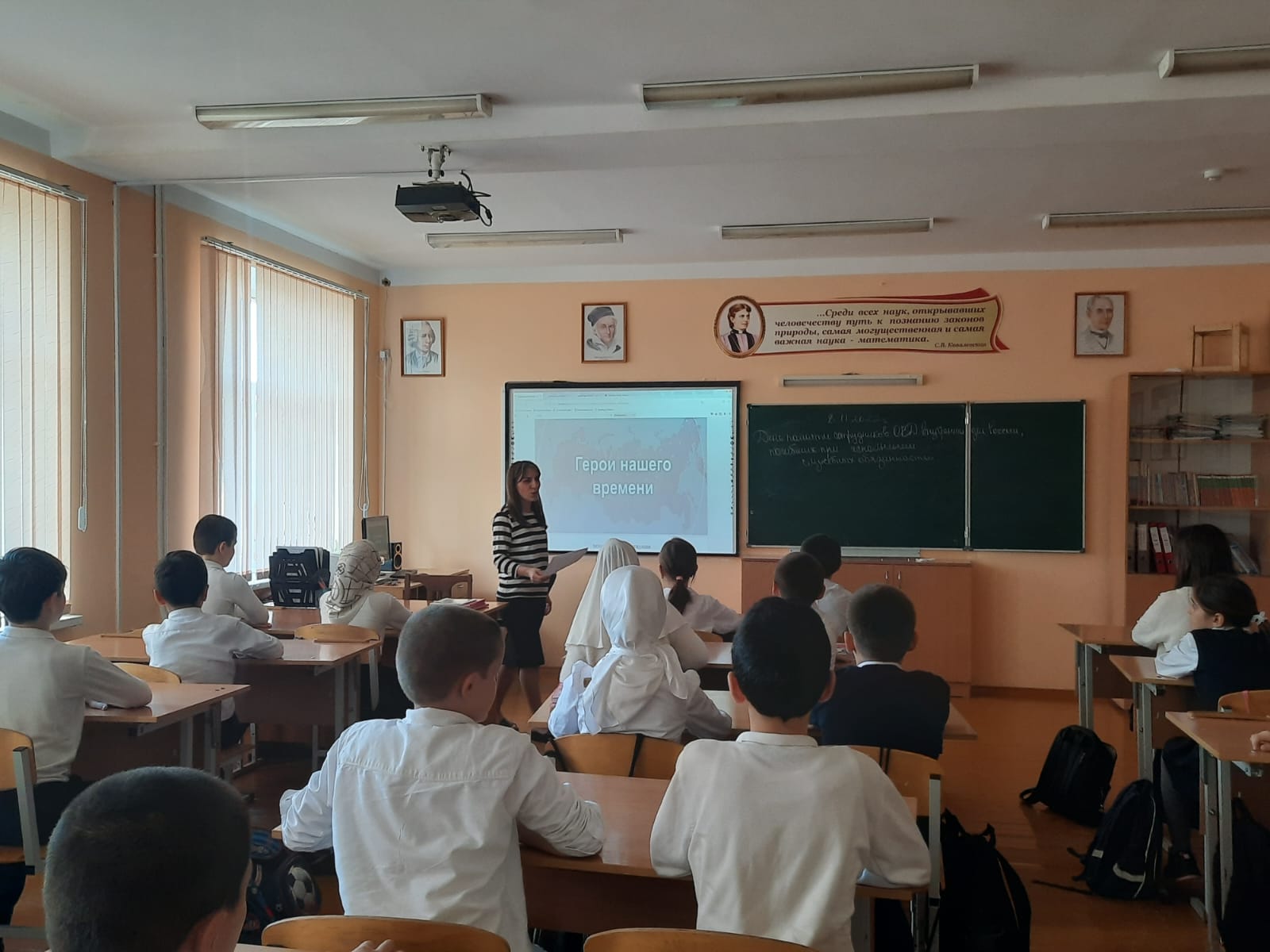 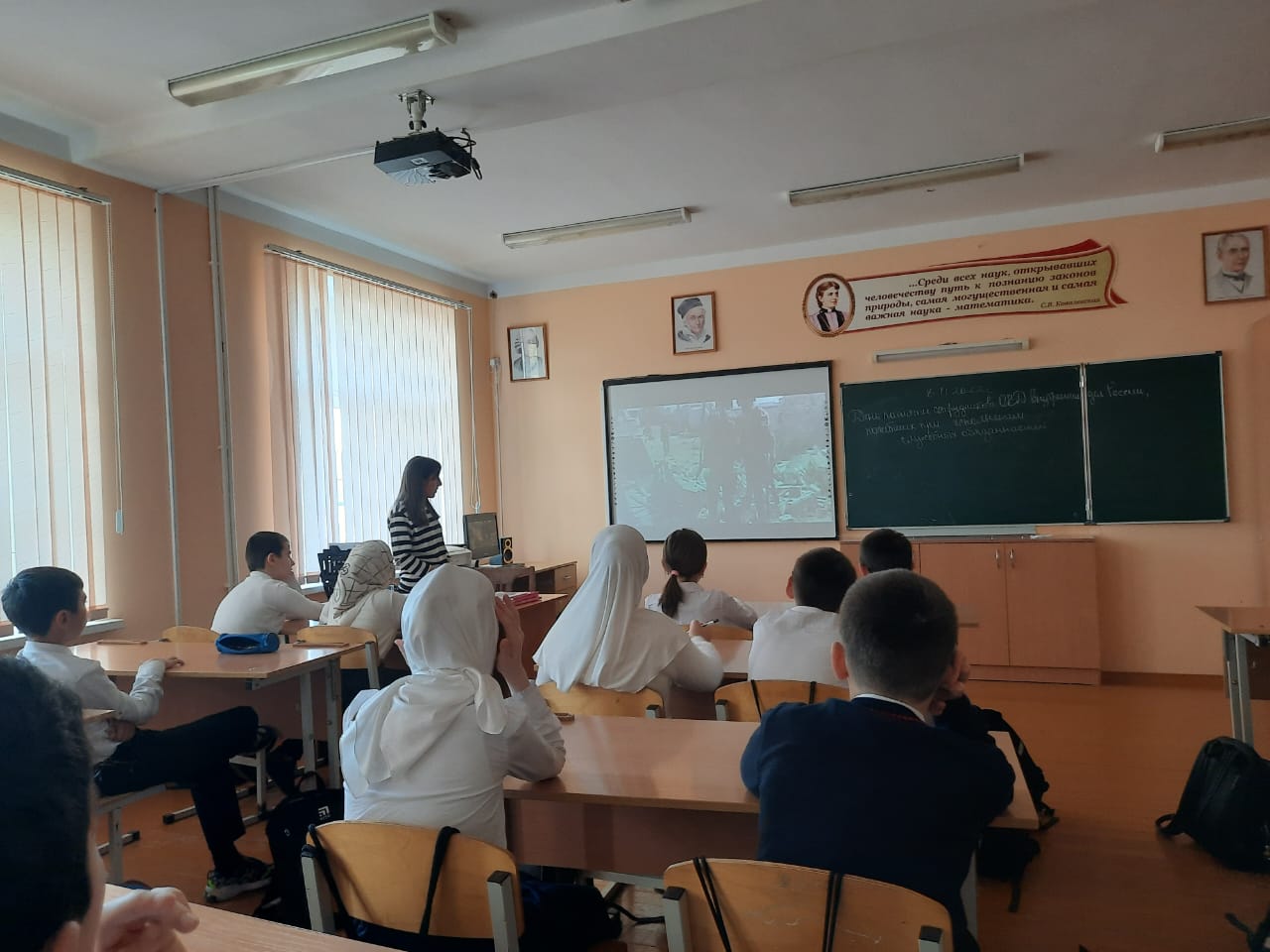 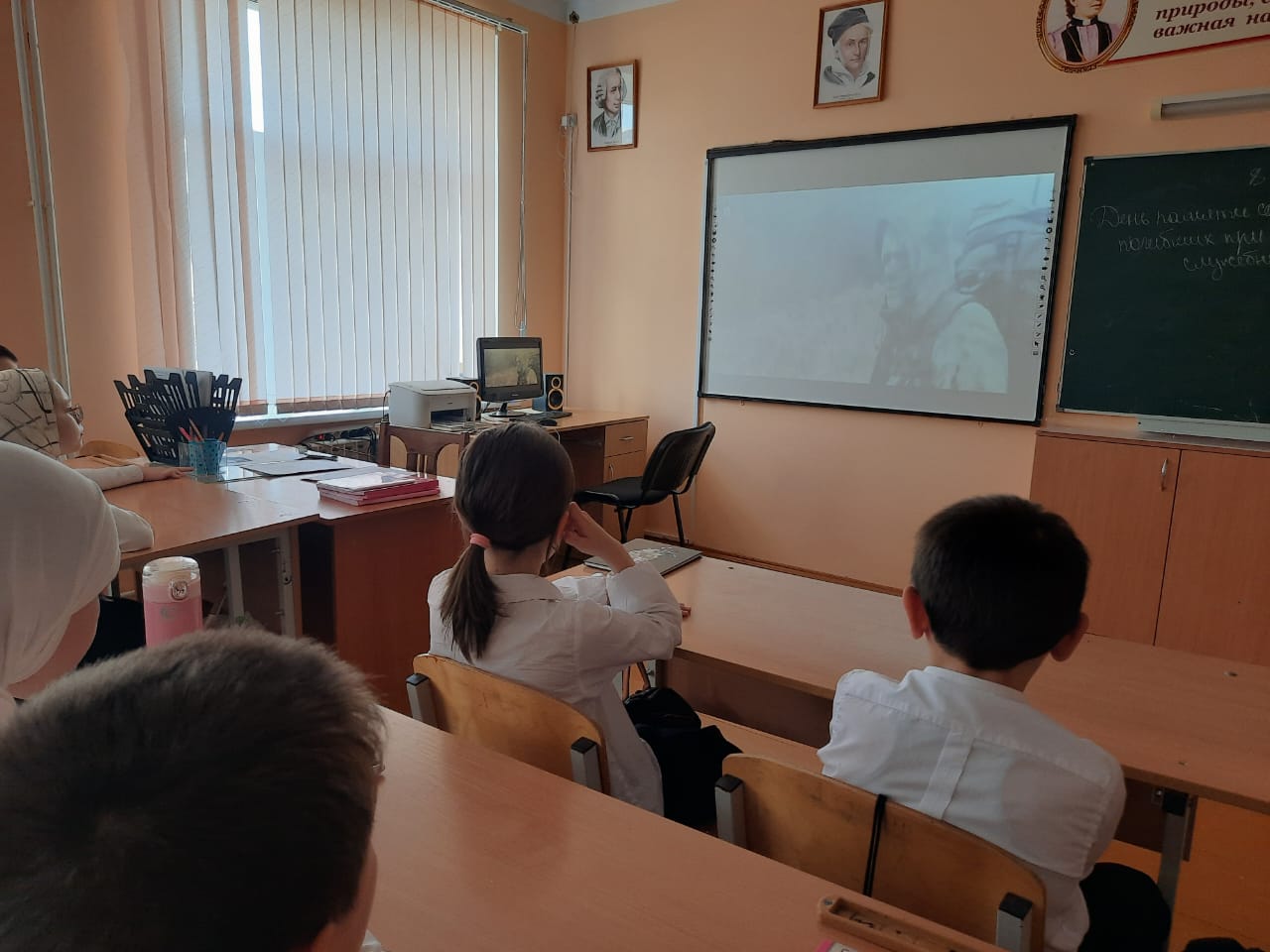 